Проект № А12-22-100/ 16.11.2012 г.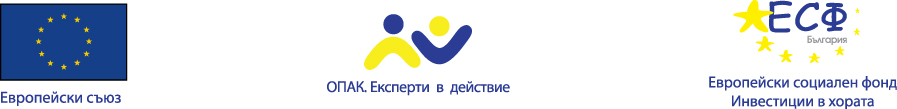 „Усъвършенстване и укрепване на административния капацитет на община Никопол”Договор № А12-22-100/25.04.2013 г.На 27.06.2013 год. в заседателната зала на Общинска администрация - Никопол се проведе пресконференция по повод стартиране изпълнението на проект „Усъвършенстване и укрепване на административния капацитет на община Никопол „, Договор № А12-22-100/25.04.2013 г. Бенифициент по проекта е  Община Никопол. Проектът се финансира със средства от  Оперативна програма „Административен капацитет”, Приоритетна ос II “Управление на човешките ресурси”, Подприоритет 2.2,„ Компетентна и ефективна държавна администрация „, съфинансирана от Европейския съюз, чрез Европейския социален фонд. Общата стойност на проекта възлиза на 73 307, 20 лв. , а продължителността на изпълнение е 12 месеца.В своето слово, Емил Бебенов – кмет на Община Никопол подчерта, ролята на ОП”Административен капацитет” за реализирането на проекта, както и значението му за повишаване  квалификацията на служителитe в администрацията, поради което приноса на проекта се оценява като изключителен. Целите, дейностите и очакваните резултати представи Ферузан Атилова – ръководител на екипа за управление на проекта. Обща цел на проекта е Усъвършенстване и укрепване на административния капацитет, чрез повишаване компетентността и ефективността на общинската администрация.Специфични цели : 1.      Повишаване на професионалната компетентност на експертните и ръководни служители, в областта на е-правителство, работа с електронни таблици, професионална етика и сътрудничество с граждански и бизнес организации.2.    Подобряване на вътрешната комуникация, междугруповите отношения и повишаване екипната ефективност.3.       Надграждане на придобитите професионални умения и знания за работа с деца и   семейства в уязвими общости.Основни  дейности:     Дейност 1. Управление на проекта и тръжни процедури;    Дейност 2. Обучения;Поддейност 2.1. Обучения, проведени от Институт по публична администрацияПоддейност 2.2. Обучения, проведени от изпълнител, избран чрез процедура по ЗОП.Дейност 3. Информация и публичностЦелева група : Общинска администрация Никопол, в това число и кметове, зам.кметове и кметски наместници.Очаквани резултати:Постигнат синергитизъм (групова сплотеност);Подобрена вътрешна комуникация;Усвоени знания и умения за идентифициране и разрешаване на възникнали етични конфликти и дилеми при изпълняване на служебните и извънслужебни задължения.Повишена ефективност при работата с родители и семейства от уязвими общности.Придобити знания за работа на администрацията, базирани на използване на информационните технологии.Повишена компетентност при социална работа с деца и семейства от уязвими групи.Усвоени умения за работа с Excel  Количествен израз на резултатите :Проведени 8 обучения от Институт по публична администрация, избрани от Каталог 2013 и съответния брой включени лица:Проведени 2 обучения от външен изпълнител1. Работа с деца и семейства в уязвими общности ;2. Екипна ефективност .3)   Обучени 241 броя служители (един служител е включен в минимум две обучения), в това число:4) 97,5 % успешно преминали обучението5) 235 броя придобити сертификата / удостоверения6) Обучени 142 броя жени7) Осигурена публичност по проектаПроектът се осъществява с финансовата подкрепа на Оперативна програма „Административен капацитет”, съфинансирана от Европейския съюз, чрез Европейския социален фонд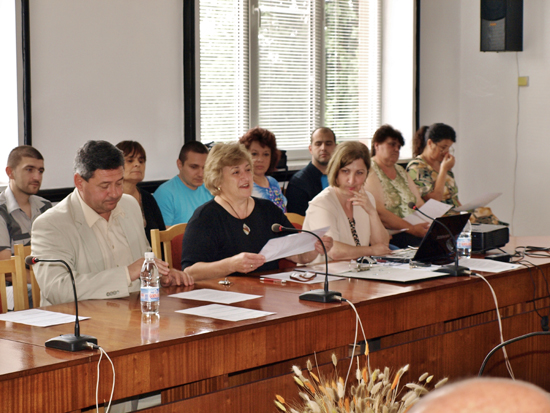 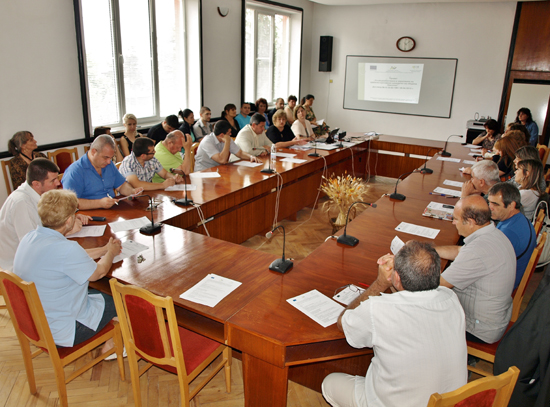 